2 priedas Prašome užpildyti ir pritvirtinti prie namų darbo antroje pusėje3 priedasPrašome įrašyti namų darbo autoriaus vardą ir pavardę bei dailiai pritvirtinti dešinėje pusėje apatiniame kampe (bet neklijuoti ant darbo)Mokyklos, neformaliojo švietimo institucijos pavadinimas ir adresasKonkurso dalyvio vardas, pavardė  Konkursas „Aš apsisprendžiu“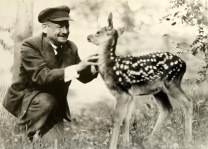 „Pasveikinkim vieni kitus, kurie apsisprendėme“Konkurso dalyvis 